ПРИОБРЕТЕНИЕ ОБОРУДОВАНИЯ ДЛЯ ВАНСКОГО СДК(Муниципальное образование Лентьевское)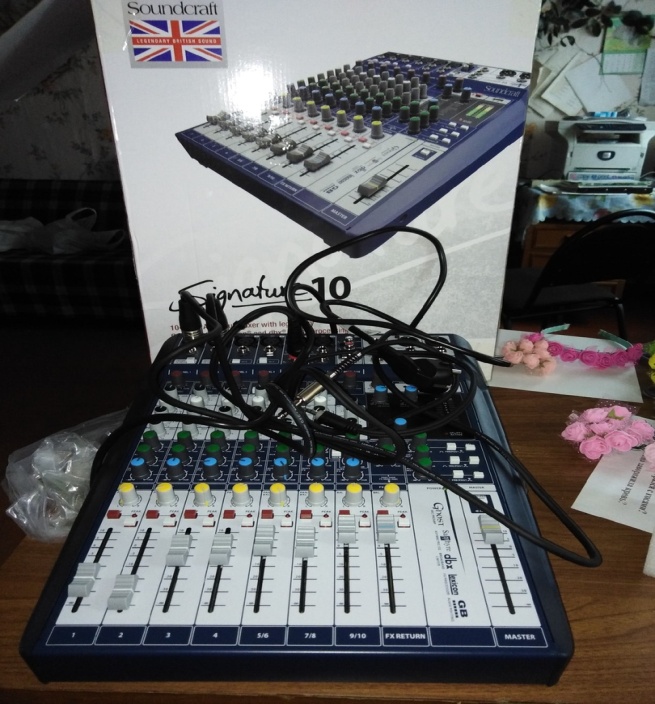 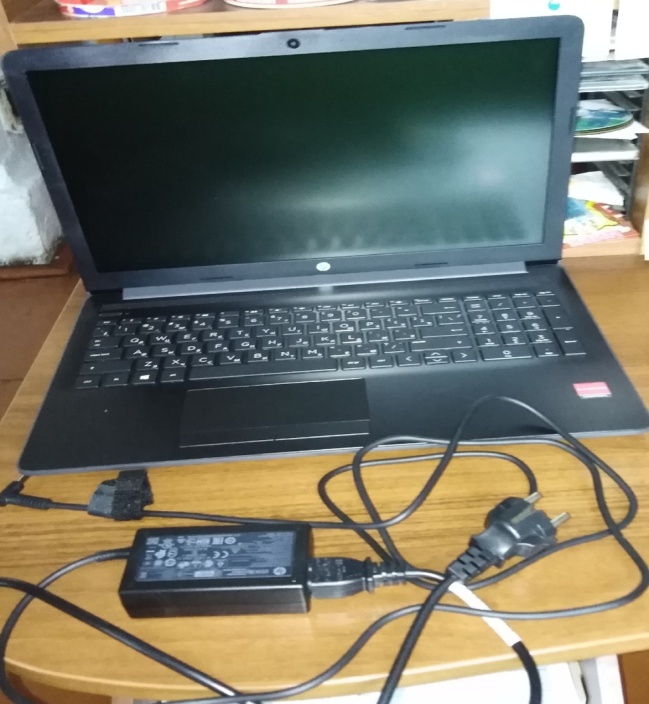 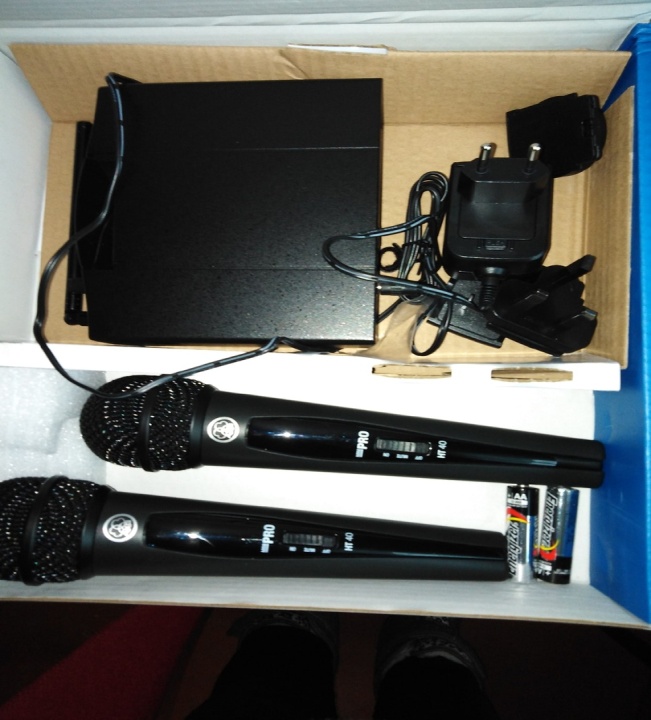 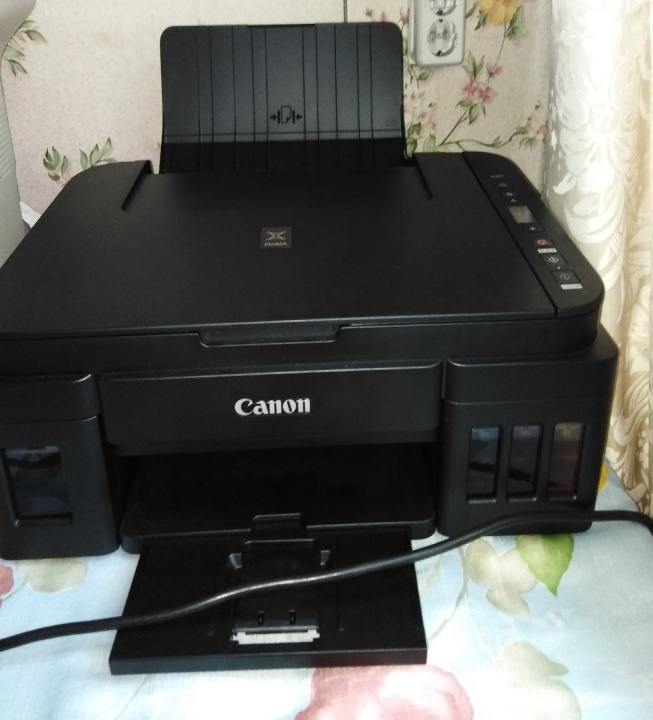 